Коллективная творческая работа «Верба», в основе которой лежит монотипия, для детей начиная со среднего возраста.Цель занятия – раскрепостить  детей в творческом процессе, показать вариативность воплощения творческих идей. Творческое взаимодействие может состояться при создании педагогом  условий  психологического комфорта, поддержки, умению детей  принимать и уважать творчество других. Создание монотипии. Подбираем краски весны. Весна – это пора света.   Цвет становится прозрачным, воздушным наполненным светом, а значит, краски необходимо подготовить более жидкие. Движение, с которым мы раскрываем листы, может стать движением цвета в монотипии и тогда в художественной работе появляется динамика  порыв весеннего ветра, бег облаков… Цвет вербы дети создают самостоятельно, путем смешивания красок. У каждого ребенка своя верба. В ходе работы дети делятся впечатлениями, учатся друг у друга, перенимают удачный опыт.   Верба может оказаться холодной, теплой, сырой, старой, молодой… Работа выполняется коллективно, поэтому в ходе творческого процесса, ветки одной вербы перекрывают ветки другой. В результате творческая  работа становится многоплановой, глубокой. Живой, подвижный цвет в монотипии зрительно придает движение самой вербе. Работа становится художественной, эмоциональной, а сам процесс создания развивающим актом. Рассматривая с детьми работу, вы увидите, что веточки бывают разные, с разными характерами: робкие, застенчивые, смелые, порывистые, уверенные. В индивидуальной работе верба могла бы, получится одинаково смелой или робкой, а в коллективной проявились разные характеры. В своем творчестве ребенку психологически трудно перекрывать или наслаивать изображение одно на другое, в коллективной работе это происходит естественно. Роль педагога обратить внимание на живой, эмоциональный, художественный образ, созданный в результате коллективной работы.    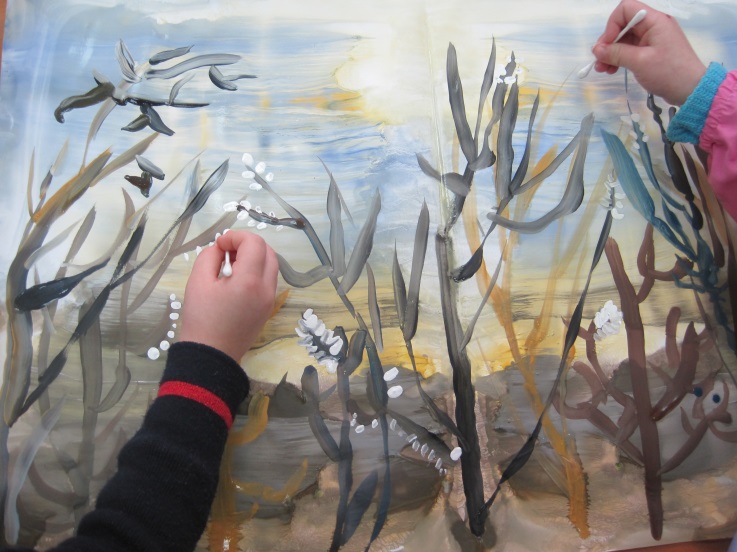 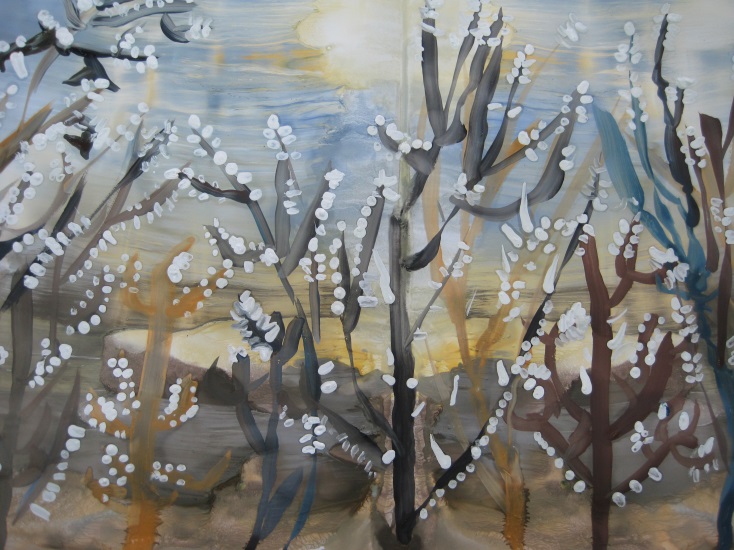 